				PEDIGREE ENTRY FORM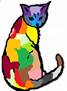 Show: PATCHES & POINTED INCORPORATED				Date:	SATURDAY 1st SEPTEMBER 2018	REFER TO SCHEDULEPLEASE COMPLETE ALL SECTIONS AND DELETE THAT WHICH DOES NOT APPLYI offer my services as Steward/Handler/ScribeDetails of Trophy/Ribbon/Rosette/DonationI/We have a complete copy of the New Zealand Cat Fancy Inc Show Rules and Bylaws.  A copy of the Show Rules and Bylaws can be obtained from the NZCF Inc Stationery Officer.I/We consent to be bound by, and submit to the Constitution, Bylaws and Rules of the NZCF Inc and the Club as may be amended from time to time.Privacy Act: I/We agree to our Name/Address and Prefix being printed in Catalogue:	Yes/NoSIGNED:______________________________________	Companion Entry FormShow: PATCHES & POINTED INCORPORATED 	Date:	Saturday 1st September 2018REFER TO SCHEDULEPLEASE COMPLETE ALL SECTIONS AND DELETE THAT WHICH DOES NOT APPLYI offer my services as Steward/Handler/ScribeI/We have a complete copy of the New Zealand Cat Fancy Inc Show Rules and Bylaws.  A copy of the Show Rules and Bylaws can be obtained from the NZCF Inc Stationery Officer.I/We consent to be bound by, and submit to the Constitution, Bylaws and Rules of the NZCF Inc and the Club as may be amended from time to time.Privacy Act: I/We agree to our Name/Address and Prefix being printed in Catalogue:          Yes/NoSIGNED:_______________________________		Date:----------------------------------	Domestic Entry Form Show: PATCHES & POINTED INCORPORATED  (see colour chart on next page)Date:	Saturday 1st  September 2018REFER TO SCHEDULEPLEASE TICK RINGS YOU WANT TO ENTERI offer my services as Steward/Handler/ScribeI/We have a complete copy of the New Zealand Cat Fancy Inc Show Rules and Bylaws.  A copy of the Show Rules and Bylaws can be obtained from the NZCF Inc Stationery Officer.I/We consent to be bound by, and submit to the Constitution, Bylaws and Rules of the NZCF Inc and the Club as may be amended from time to time.Privacy Act: I/We agree to our Name/Address and being printed in Catalogue:	Yes/NoSIGNED:__________________________________	Date:----------------------------------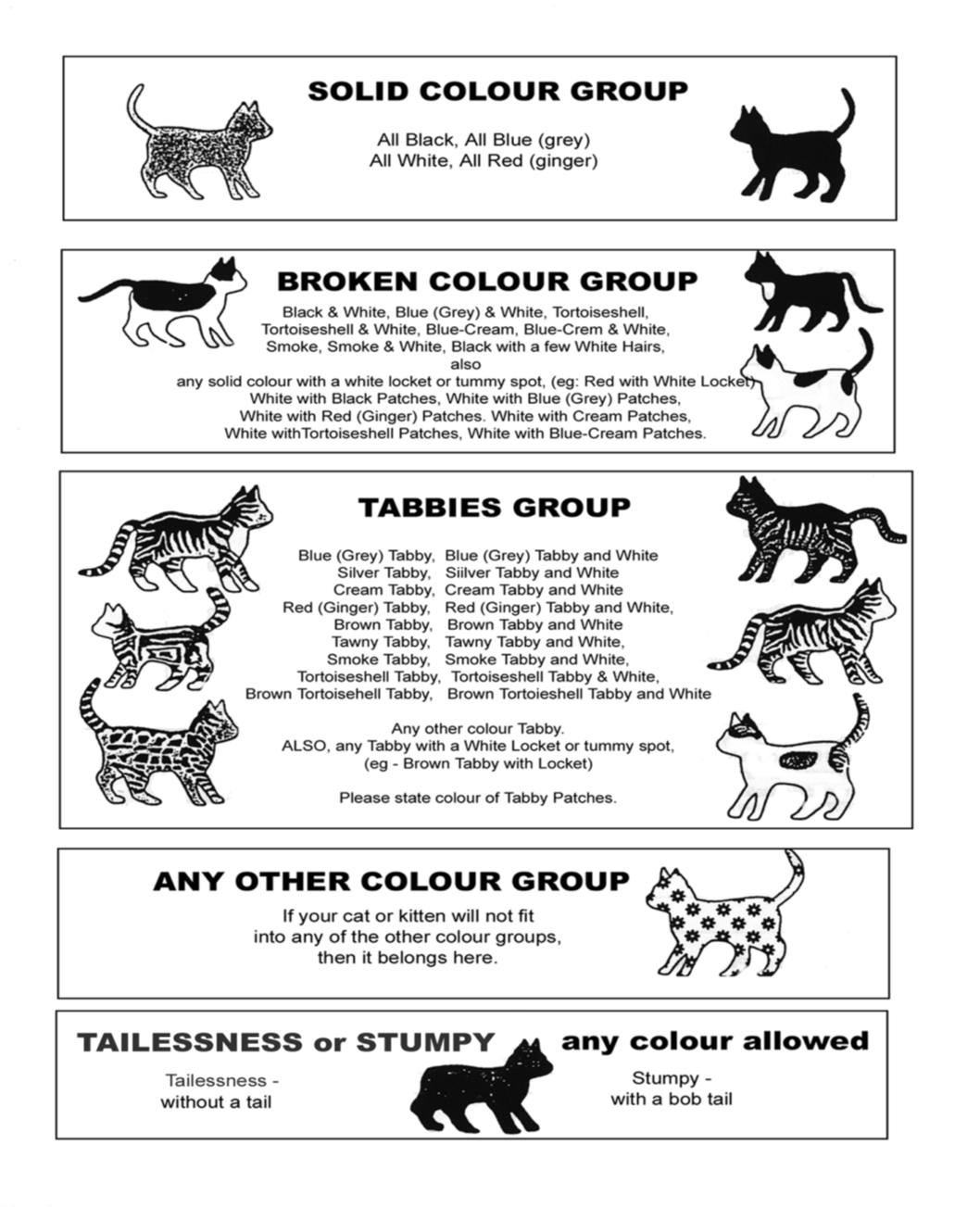 SexBreed No.Breed NameColourCat/Kitten/ Spay/NeuterAge GroupDate of BirthAge at ShowOffice Use    Yrs    MthsExhibits Title and Name:Exhibits Title and Name:Exhibits Title and Name:Exhibits Title and Name:Exhibits Title and Name:Exhibits Title and Name:Exhibits Title and Name:Registration Number:Registration Number:Sire:Sire:Sire:Sire:Sire:Sire:Sire:Breed Number:Breed Number:Dam:Dam:Dam:Dam:Dam:Dam:Dam:Breed Number:Breed Number:Owner’s Name:Mr/Mrs/Miss/MsOwner’s Name:Mr/Mrs/Miss/MsOwner’s Name:Mr/Mrs/Miss/MsOwner’s Name:Mr/Mrs/Miss/MsOwner’s Name:Mr/Mrs/Miss/MsOwner’s Name:Mr/Mrs/Miss/MsOwner’s Name:Mr/Mrs/Miss/MsOwner’s Prefix (if any):Owner’s Prefix (if any):Address:Address:Address:Address:Address:Address:Address:Address:Address:Email:Email:Email:Email:Email:Email:Telephone No:Telephone No:Telephone No:Breeder’s Name:Mr/Mrs/Miss/MsBreeder’s Name:Mr/Mrs/Miss/MsBreeder’s Name:Mr/Mrs/Miss/MsBreeder’s Name:Mr/Mrs/Miss/MsBreeder’s Name:Mr/Mrs/Miss/MsBreeder’s Name:Mr/Mrs/Miss/MsBreeder’s Name:Mr/Mrs/Miss/MsBreeder’s Name:Mr/Mrs/Miss/MsBreeder’s Name:Mr/Mrs/Miss/MsBreeder’s Address:Breeder’s Address:Breeder’s Address:Breeder’s Address:Breeder’s Address:Breeder’s Address:Breeder’s Address:Breeder’s Address:Breeder’s Address:Ring NumberBreed ClassBreed ClassType ClassShow CageShow CageMeasurementsONEOwn YesOwn YesTWOClubs YesClubs Yes60 cm x 45cmTHREEFOURAmount ReceivedReceipt NumberAmount to PayRefundCat or Kittens Name:Cat or Kittens Name:Cat/Kitten age:Colour:                                                                                    Sex:Colour:                                                                                    Sex:Companion Reg:Longhair/Shorthair (please circle)Longhair/Shorthair (please circle)Owners Age: (if under 16)Owner’s Name:Mr/Mrs/Miss/MsOwner’s Name:Mr/Mrs/Miss/MsAddress:Address:Address:Email:Telephone No:Telephone No:Amount ReceivedReceipt NumberAmount to PayRefundCat or Kittens Name:Cat or Kittens Name:Cat/Kitten age:Colour:                                                                                    Sex:Colour:                                                                                    Sex:Longhair/Shorthair (please circle)Longhair/Shorthair (please circle)Owners Age: (if under 16)Owner’s Name:Mr/Mrs/Miss/MsOwner’s Name:Mr/Mrs/Miss/MsAddress:Address:Address:Email:Telephone No:Telephone No:Ring NumberOpen ClassAge ClassShow CageMeasurementsONEOwn Yes/NoTWOClubs Yes/No60 cm x 45cmTHREEFOURAmount ReceivedReceipt NumberAmount to PayRefund